King Saud UniversityCollege of Applied Studies and Community ServiceProgramming and Database Diploma2nd Semester (1434-1435)(CT1311): Visual Basic Programming 1Sheet 1 Using Visual Basic:Write a project that has this question “what is the visual basic?” then when a user press the button, the program  will show this answer “It is one of the visual studio package” and a picture .Your program should be seems like Figure 1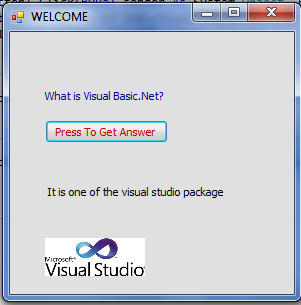   Fig.1******************************************2. Write a project that allows the user to enter two numbers then calculate math operations (-,*,/,\,mod,^) of the numbers and show the result in msgbox?Your program should be seems like Figure 2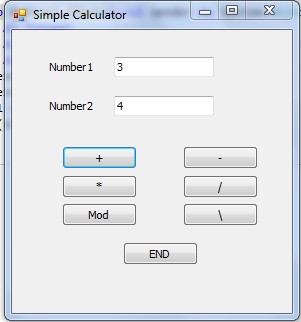 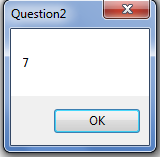                                Fig.2